Key Learning TasksTeam: Miss BremnerTeam: Miss BremnerWeek:  12/06/20Week:  12/06/20Literacy:Create a poster to persuade people to save the ocean and keep animas safe.https://www.youtube.com/watch?v=xQ3E5BxKmBsNumeracy:https://www.bbc.co.uk/bitesize/clips/zmxqxnbWith an adult’s help measure out a 1 metre long stick.How many metres do you think a great white shark is?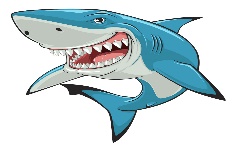 Ans=7msTopicWild bingo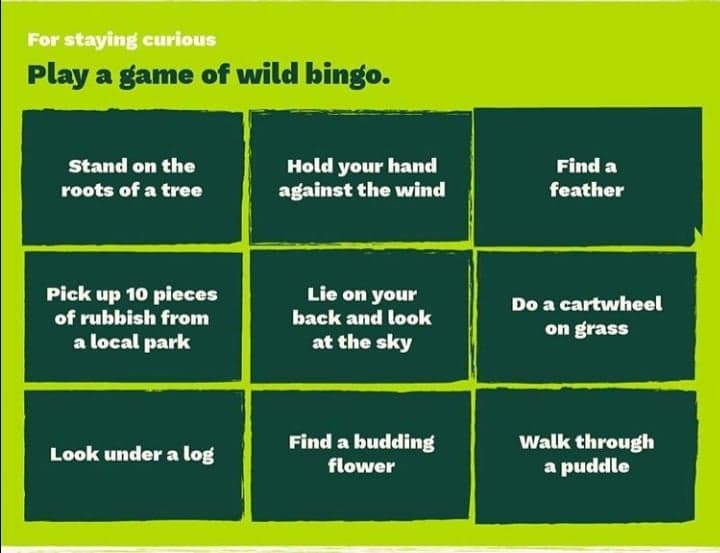 PE:T-Shirt Challenge. Place different t-shirts on the ground. Can you jump between them like a dinosaur?
If you miss a t-shirt then you should do 5 star jumps!HWBPick your favourite snack to have. Can you draw a picture of you and your snack? 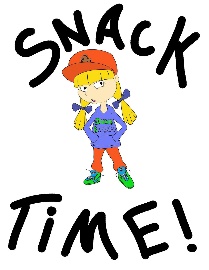 Literacy:Have a listen to the video of Goose on the Loose https://m.youtube.com/watch?v=NpYytwHl7YQ Can you think of other animals that migrate to different areas for summer? Have a listen to this mystery doug video to find out why animals go to warm places for winter. https://m.youtube.com/watch?v=ljrKsuXYwmU. Can you design a poster to share what you have learned about why animals migrate? Include two facts you have learned.Numeracy:Take you numeracy outside. You will need a jar of water, a paintbrush/stick and your wonderful numeracy brains.Choose your challenge and write the answers in water on pavements or tarmac near your house.1 star 2+1  3+1  2+3  2+2  1+1  3+32 star 3+4 5+4  5+6 5+5 6+6  4+4 3  star  10+2  11+4  6 +7  7+7  8+8  9+9  10+10Frenchhttps://www.youtube.com/watch?v=pHBxt2XajyUWatch the video to find out how to pronounce the names of sea creatures in French.